2022-23 Alta High School Parking Areas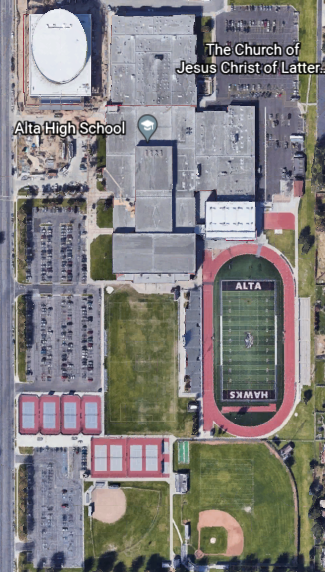 Student Parking Areas (Red)Drivers Ed LotGym & Soccer Field LotsFaculty Parking Areas (Blue)East LotVisitor Parking Area (Green)PAC LotReserved Areas (Orange)Areas marked with signageNorth row in Gym LotStudent Gov’t and Secretaries in PAC LotNo Parking Area (Black stripes)No parking east of the CTE classrooms. Area reserved for deliveries, maintenance and construction vehicles, and CSD Auxiliary ServicesPlease noteAfter 3 PM on Mondays-Thursdays cars parked in the Faculty East Lot and Drivers Ed Lot need to be moved for marching band practice and Drivers Ed instructionADA tags must be visible if parking in ADA parking stallsMotorcycle parking is in the Faculty East Lot